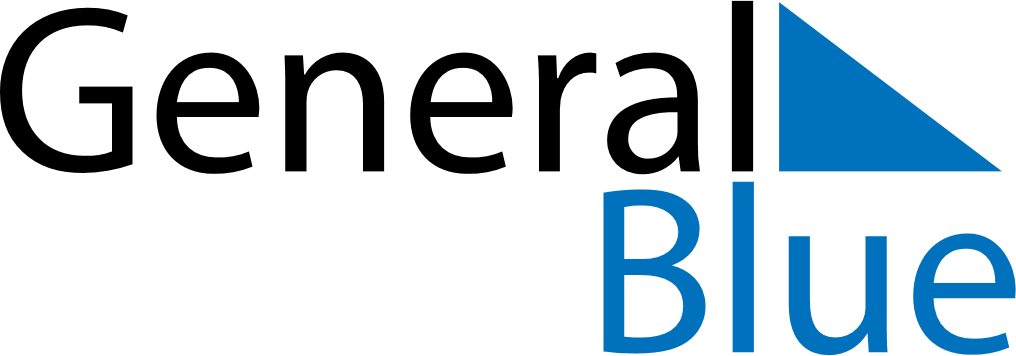 June 2024June 2024June 2024June 2024PhilippinesPhilippinesPhilippinesSundayMondayTuesdayWednesdayThursdayFridayFridaySaturday123456778910111213141415Independence Day1617181920212122Feast of the Sacrifice (Eid al-Adha)José Rizal’s birthday232425262728282930